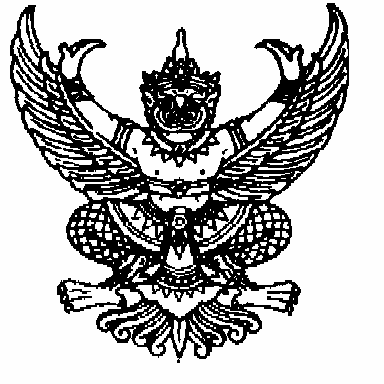 ประกาศองค์การบริหารส่วนตำบลสระแก้วเรื่อง  ผลคะแนนการประเมินคุณธรรมและความโปร่งในการดำเนินงานขององค์กรปกครองส่วนท้องถิ่น (Integrity and Transparency Assessment: ITA)  ประจำปีงบประมาณ  พ.ศ. 2563  --------------------------------------------------  คะแนน  องค์การบริหารส่วนตำบลสระแก้ว  67.9 คะแนนระดับผลการประเมิน										C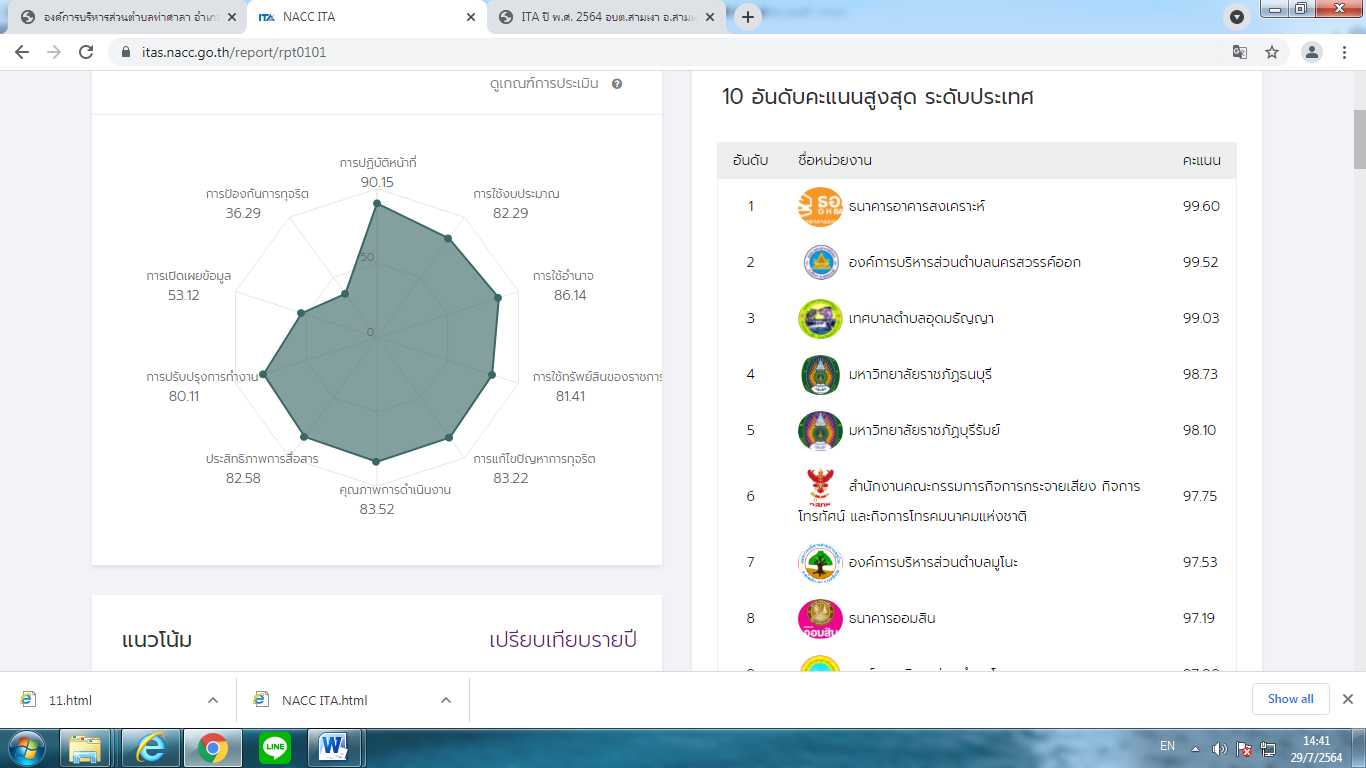 คะแนนสูงสุดรายตัวชี้วัด  อันดับ		ตัวชี้วัด					คะแนน1.	การปฏิบัติหน้าที่					90.152.	การใช้งบประมาณ				82.293.	การใช้อำนาจ					86.144.	การใช้ทรัพย์สินของราชการ			81.415.	การแก้ไขปัญหาการทุจริต				83.226.	คุณภาพการดำเนินงาน				83.527.	ประสิทธิภาพการสื่อสาร				82.588.	การปรับปรุงการทำงาน				80.119.	การเปิดเผยข้อมูล				53.1210.	การป้องกันการทุจริต				36.29คะแนนสูงสุด  90.15			คะแนนต่ำสุด  36.29- 2 -	สรุปคะแนนผลคะแนนการประเมินคุณธรรมและความโปร่งในการดำเนินงานขององค์กรปกครองส่วนท้องถิ่น (Integrity and Transparency Assessment: ITA)  ประจำปีงบประมาณ  พ.ศ.  2563  คะแนนองค์การบริหารส่วนตำบลสระแก้ว  ได้  67.9  คะแนน  ระดับผลการประเมิน  ระดับ  C  (ไม่ผ่าน)  		จึงประกาศให้ทราบโดยทั่วไป   			ประกาศ  ณ  วันที่  14  เดือน  ตุลาคม  พ.ศ. 2563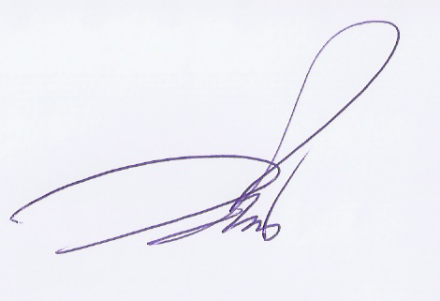       				   (ลงชื่อ)              (นายไชยสิทธิ์  เทพทอง)                                               ปลัดองค์การบริหารส่วนตำบล  ปฏิบัติหน้าที่                                                                      	         นายกองค์การบริหารส่วนตำบลสระแก้ว